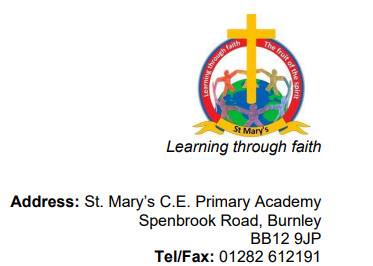 Dear parents,Advent is fast approaching!!  We would like to invite you into school on Thursday 1st December at 08:55am to make a Christingle with your children and then take part in a Christingle service delivered by Reverend Julie.If you are able to attend, please email Miss Hacking on nsmoffice@ciadri.co.uk to confirm your attendance.  Thank you.Best wishes,Pauline NightingaleHeadteacherNewchurch St Mary's CE Primary AcademySpenbrook RoadBurnleyBB12 9JPTel: 01282 612191